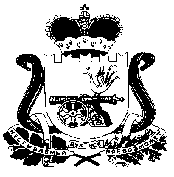 АДМИНИСТРАЦИЯ СЕЛЕЗНЕВСКОГО СЕЛЬСКОГО ПОСЕЛЕНИЯПОСТАНОВЛЕНИЕот  27.09.2023          № 66О внесении изменений в Перечень  муниципальных  услуг (исполнения функций), предоставляемых Администрацией Селезневского сельского поселения       В соответствии с Федеральным законом от 27.07.2010 №210-ФЗ «Об организации предоставления государственных и муниципальных услуг», руководствуясь Уставом муниципального образования Селезневское сельское поселение,  Администрация Селезневского сельского поселения ПОСТАНОВЛЯЕТ:	1. Приложение к постановлению Администрации Селезневского сельского поселения от 08.11.2013 №51 «Об утверждении Перечня муниципальных услуг (исполнения функций) предоставляемых Администрацией Селезневского сельского поселения» (в редакции постановлений Администрации Селезневского сельского поселения от 13.02.2014 №7, от 14.05.2014 №21, от 21.08.2014 №33, от 25.02.2016 №9, от 30.06.2016 №50, от 26.01.2017 №7, от 17.07.2017 №47, от 07.08.2017 №53, от 02.03.2020 №20, от 07.04.2020 №41, от 15.12.2020 №97, от18.01.2022 №5) изложить в следующей редакции согласно приложению.         2. Настоящее постановление вступает в силу со дня его подписания Главой муниципального образования Селезневское сельское поселение, подлежит размещению на официальном сайте муниципального образования Селезневское  сельское поселение в сети «Интернет», и обнародованию в местах, предназначенных для обнародования нормативных правовых актов.Глава муниципального образованияСелезневское сельское поселение                                                               В.П. НовиковаПриложение   к постановлению АдминистрацииСелезневского сельского поселенияот   27.09.2023      № 66                                                                                                                П Е Р Е Ч Е Н Ьмуниципальных услуг, предоставляемых Администрацией Селезневского сельского поселенияРаздел 1. Муниципальные услуги, предоставляемые Администрацией Селезневского сельского поселенияРаздел 1. Муниципальные услуги, предоставляемые Администрацией Селезневского сельского поселенияРаздел 1. Муниципальные услуги, предоставляемые Администрацией Селезневского сельского поселения№п/пНаименование   услугиКатегория потребителей  услуги1231Признание жилого помещения непригодным для проживания и жилого дома, подлежащим сносуФизические лица, юридические лица2Принятие на учет граждан в качестве нуждающихся в жилых помещенияхФизические лица3Признание граждан малоимущими в целях предоставления жилых помещений по договорам социального наймаФизические лица4Предоставление информации об объектах учета, содержащейся в реестре муниципального имуществаЮридические лица, юридические лица5Перевод жилого помещения в нежилое помещение и нежилого помещения в жилое помещение Физические лица, юридические лица6Передача в собственность граждан занимаемых ими жилых помещений жилищного фонда(приватизация жилищного фонда)Физические лица7Присвоение адреса объекту адресации, изменение и аннулирование такого адресаФизические лица, юридические лица8Выдача выписок из похозяйственной книгиФизические лица9Назначение пенсии за выслугу лет лицам, замещающим муниципальные должности, должности муниципальной службы (муниципальные должности муниципальной службы) в органах местного самоуправления муниципального образования Селезневское сельское поселениеФизические лица10Предоставление письменных разъяснений налогоплательщикам и налоговым агентам по вопросам применения муниципальных нормативных правовых актов муниципального образования Селезневское сельское поселение о налогах и сборахФизические, юридические лица11Предоставление разрешения на осуществления земляных работФизические, юридические лица12Постановка граждан на учет в качестве лиц, имеющих право на предоставление земельных участков в собственность бесплатно Физические, юридические лица13Предварительное согласование предоставления земельного участкаФизические, юридические лица14Установление публичного сервитута в соответствии с главой V.7. Земельного кодекса Российской ФедерацииФизические, юридические лица15Установление  сервитута в отношении земельного участка, находящегося в муниципальной собственности или государственная собственность на который не разграниченаФизические, юридические лица16Предоставление в собственность, аренду, постоянное(бессрочное)пользование, безвозмездное пользование земельного участка, находящегося в государственной или муниципальной собственности, без проведения торговФизические, юридические лица17Предоставление земельного участка, находящегося в государственной или муниципальной собственности, гражданину или юридическому лицу в собственность бесплатноФизические, юридические лица18Предоставление земельного участка, находящегося в муниципальной собственности, или государственная собственность на который не разграничена, на торгахФизические, юридические лица19Выдача разрешений на право вырубки зеленых насажденийФизические, юридические лица20Предоставление жилого помещения по договору социального наймаФизические,юридические лица21Согласование проведения переустройства и (или) перепланировки помещения в многоквартирном домеФизические, юридические лица22Признание садового дома жилым домом и жилого дома садовым домомФизические, юридические лица23Предоставление специализированных жилых помещений по договорам найма специализированных жилых помещенийФизические лица